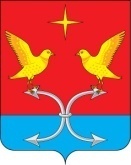 АДМИНИСТРАЦИЯ СПЕШНЕВСКОГО  СЕЛЬСКОГО ПОСЕЛЕНИЯ
КОРСАКОВСКОГО РАЙОНА ОРЛОВСКОЙ ОБЛАСТИПОСТАНОВЛЕНИЕ22.11.2023г.                                         № 40                                                                 д.Голянка                                                      О признании утратившим силу Постановления администрации Спешневского сельского поселения № 15 от 31.07.2023г.  «Об утверждении Положения о порядке реализации функций по выявлению, оценке объектов накопленного вреда окружающей среде, организации работ по ликвидации накопленного вреда окружающей среде на территории Спешневского сельского поселения Корсаковского района Орловской области»На основании экспертного заключения № 03231128 от 08.11.2023г., а также согласно положением статей 80.1 м 80.2 федерального закона «Об охране окружающей среды». Вместе с тем, согласно пункту 41 части 1 и части 4 статьи 14 Федерального закона от 06.10.2003 № 131-ФЗ «Об общих принципах организации местного самоуправления в Российской Федерации», Законом Орловской области от 8 декабря 2008 года «Об антикоррупционной экспертизе нормативных правовых актов  и проектов нормативных правовых актов», в целях приведения нормативного правового акта в соответствие с действующим законодательством, администрация Спешневского сельского поселения Корсаковского района Орловской области, п о с т а н о в л я е т:Признать утратившим силу постановление администрации Спешневского сельского поселения № 15 от 31.07.2023г.  «Об утверждении Положения о порядке реализации функций по выявлению, оценке объектов накопленного вреда окружающей среде, организации работ по ликвидации накопленного вреда окружающей среде на территории Спешневского сельского поселения Корсаковского района Орловской области»Разместить настоящее постановление на официальном сайте администрации Корсаковского района и обнародовать на информационном стенде администрации Спешневского сельского поселения.Настоящее постановление вступает в силу со дня его подписания.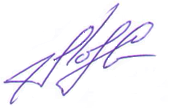 Глава сельского поселения                                                            С.В. Лемягов 